PENGARUH BEBAN KERJA DAN STRES KERJA TERHADAP KINERJA KURIR DI PT. SATRIA ANTARAN PRIMA (SAP) CABANG JAKARTA TIMUROleh:Nama: Angelina OngkoNIM: 23150009SkripsiDiajukan sebagai salah satu syaratuntuk memperoleh gelar Sarjana ManajemenProgram  Studi ManajemenKonsentrasi Human Capital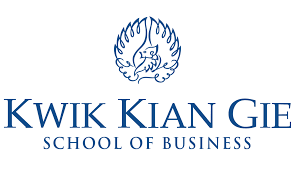 INSTITUT BISNIS dan INFORMATIKA KWIK KIAN GIEJAKARTAAGUSTUS 2019